Publicado en Madrid el 10/10/2023 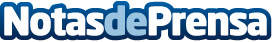 Octubre con O de ocio: más de 5 torneos online este mes para estar en GAMERGY 2023Diferentes torneos online de todo tipo de juegos se llevarán a cabo a lo largo del mes de octubre. Team Heretics, Spike Nations y muchos creadores de contenido estarán presentes en el mayor evento de esports, gaming y entretenimiento de EspañaDatos de contacto:Beatriz SánchezGGTech Entertainment639 755 754Nota de prensa publicada en: https://www.notasdeprensa.es/octubre-con-o-de-ocio-mas-de-5-torneos-online Categorias: Nacional Marketing Sociedad Juegos Madrid Entretenimiento E-Commerce Innovación Tecnológica Gaming http://www.notasdeprensa.es